Dear Linden Families:								 December 19, 2018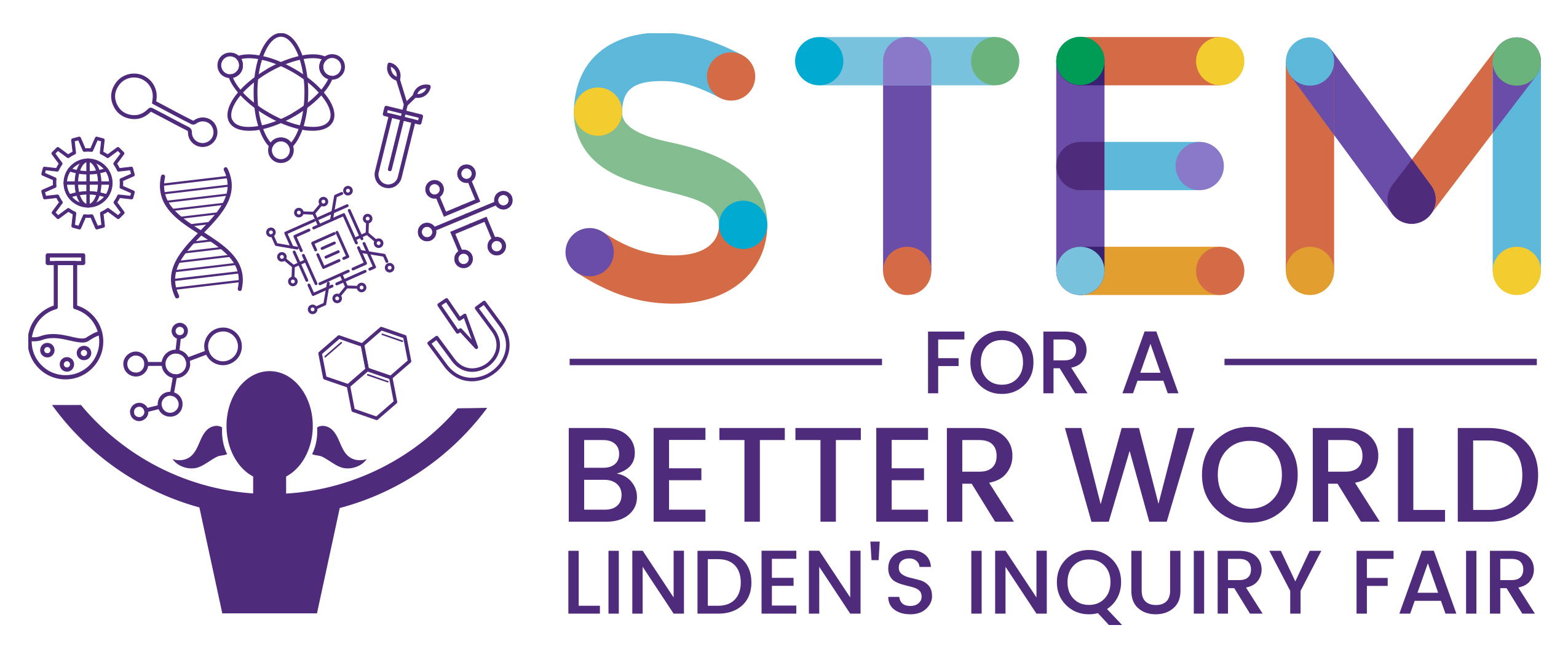 Linden’s Inquiry Fair, STEM for A Better World, is being held on Wednesday, February 13th from 5:00 p.m. to 7:00 p.m. at Linden. The Fair gives everyone the opportunity to explore an interest and discuss their projects with other interested students and adults. Competition is not an emphasis, though an evaluation of the project is part of the term mark. An important aspect of the STEM Fair is the discussion that takes place the night that students are beside their displays, eager to talk about their work. We once again need you, family or friends, to volunteer any time between the hours of 5 to 6 p.m. to talk with 3 students about their projects. From 6 to 7 p.m. you will have the opportunity to view projects of your choice. You do not need a STEM background, just an interest in ideas, and a willingness to listen and ask questions. We ask each listener to write a short response to each presentation about what they found interesting (a few sentences); along with any suggestions they may have for each young scientist. Your written responses are given to the teachers who may pass these responses on to their students. By assigning each adult to look at the work of particular students, each student is guaranteed several hearings throughout the course of the evening. Last year’s Science and Technology Fair evening worked well because so many of you volunteered your time. We need your support to ensure all students have an opportunity to talk about their work.Every student is responsible for returning the willing listener form. Please complete and detach the bottom portion of this sheet and return it to the front desk by January 11th.We are looking forward to hearing from you!Beth, Liuba, Lori, Melody, Nasrin, Sang, Savannah, and Tonja_ _ _ _ _ _ _ _ _ _ _ _ _ _ _ _ _ _ _ _ _ _ _ _ _ _ _ _ _ _ _ _ _ _ _ _ _ _ _ _ _ _ _ _ _ _ _ _ _ _ _ _ _ _ _ _ _ _ _ WILLING LISTENER RESPONSEListener’s Name: ___________________________________________________________________________Student’s Name: ________________________________________________ Student’s Grade: _________